.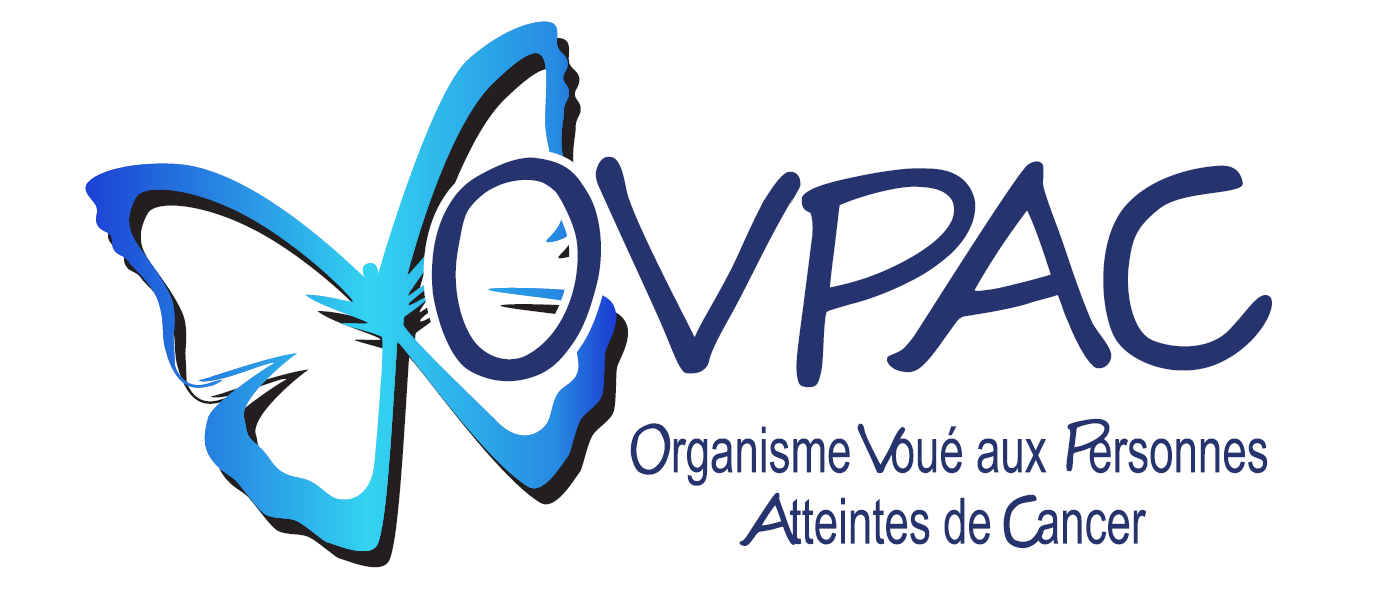 Éducatrice spécialisée – Programme Retrouvons nos sensL’ORGANISME :L’Organisme voué aux personnes atteintes de cancer (OVPAC) a pour mission d’accompagner et de soutenir les personnes atteintes de maladies graves, principalement les personnes atteintes de cancer de tous âges. L’organisme offre également un soutien à ces personnes, à leur famille et à leurs proches aidants, en leur transmettant de l’information sur l’ensemble des ressources régionales disponibles et en organisant des ateliers/activités pour eux et leurs proches.Fondé en 1984, l’Organisme offre entre autres un service d’accompagnement médical, fiable et confidentiel, aux personnes de la région qui doivent suivre des traitements ou se rendre à leurs rendez-vous dans différents hôpitaux et centres médicaux de la grande région métropolitaine. Description Du programmeLe programme Retrouvons nos sens est dédié à soutenir les personnes ayant subit une perte d’autonomie à la suite d’une maladie grave ou simplement à travers le temps. Comme malheureusement il y a manque de personnel dans le domaine de l’ergothérapie, OVPAC veux faire sa part avec un programme qui sera travailler avec les CISSSMO/CISSSME pour les rééduquer avec des moyens ludiques ou autre.Les 5 sens, la motricité fine et globale pourront être travailler pendant des ateliers soit individuels ou de groupe. Principalement pour la clientèle âgée se veut un moyen de leurs donner une meilleure chance de continuer à vivre dans leurs milieux de vie. Sous l’autorité de la directrice générale de l’organisme, la personne retenue devra;Description des tâches:Co-développer le programme avec la direction généraleApprocher et négocier des ententes avec les partenairesCréer des évaluations avant/après Soutenir l’agente de soutien dans les activitésPrendre en charge des groupes Recruter et ouvrir des dossiers en créant un plan d’intervention individualiséMettre en application un programme de rééducation Entretenir le local et les salles utiliséesOrganiser et animer des activités adaptées au groupe d'âge;Exigences:Aucun empêchement judiciaire relié à l'emploi;Technique d'éducation spécialiséeCarte de premiers soins incluant allergies sévère valide.Bilingues un atoutPersonne dynamique et axé sur l'esprit d'équipe Conditions offertes :
16 heures semaineHoraire flexible, télétravail possible en parti
23.57$/heure (selon la politique salariale)2 semaines de vacances par annéePossibilité d’accumulée 35 heures/année pour une semaine de vacances additionnelle3 jours congés personnels rémunérées par années11 jours fériés par annéePOUR PROPOSER VOTRE CANDIDATURE :
Veuillez faire parvenir curriculum vitae accompagné d’une lettre de motivation à Mme Nathalie Leroux par courriel à l’adresse suivante: dg@ovpac.org